Publicado en Barcelona el 16/06/2017 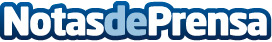 El plazo de entrega del servicio del e-commerce se ha reducido de 8 a 5 días en 3 añosEspaña ha tenido un crecimiento del e-commerce con porcentajes superiores al 10% al añoDatos de contacto:Nacho CeciliaJefe de Prensa+34 93 227 80 90Nota de prensa publicada en: https://www.notasdeprensa.es/el-plazo-de-entrega-del-servicio-del-e Categorias: Sociedad Logística E-Commerce Consumo http://www.notasdeprensa.es